بسمه تعالیگزارش مختصری از فعالیت های مدیریت وبسیات پژوهشگاه علوم انسانی و مطالعات فرهنگیاطلاع رسانی تمام و کمال فعالیت های علمی و پژوهشی پژوهشگاه به علاقمندان و پژوهشگران علوم انسانی مهمترین وظیفه و دغدغه مدیریت وبسایت پژوهشگاه است، جهت دستیابی به این مهم، هرساله تلاش می شود با استفاده از راهکارها و ابزار مناسب و به‌روز، محتوای مورد نظر مخاطبان در نهایت سرعت و سهولت در دسترس قرار گیرد. وبسایت پژوهشگاه در رتبه بندی های جهانی مربوط به وبسایت مراکز پژوهشی، سابقه درخشان رتبه اول ایران و رتبه سوم خاورمیانه را دارد (در نظام رتبه بندی معتبر و جهانی وبومتریک). بنابراین تلاش می شود با توجه به حسن اعتماد مخاطبان، محتوای علمی و پژوهشی مرتبط با پژوهشگاه، صحیح، دقیق و سریع در دسترس قرار گیرد. جهت نیل به این هدف فعالیت ها به دوسته روزانه و موردی تقسیم می شوند که بصورت مداوم در جریان انجام هستند.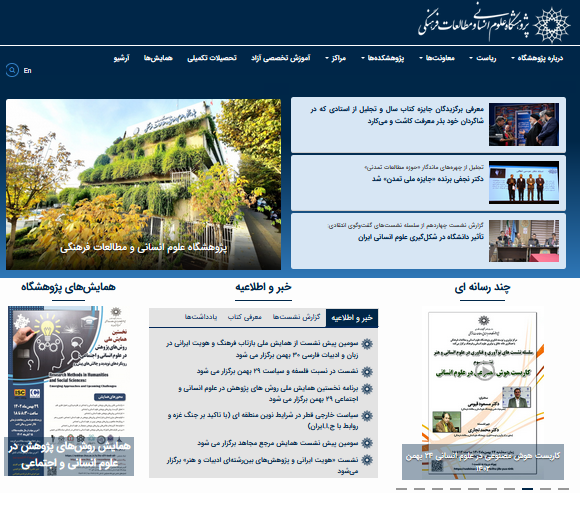 عمده فعالیت های مدیریت وبسایت را می توان در موارد زیر خلاصه کرد:تهیه و تنظیم اخبار رویدادهای پژوهشگاه، انتشارات و کتب ،کارگاه ها، مقالات اعضا، همایش ها، اطلاع رسانی طرح های پژوهشی درحال انجام و پایان یافته، به‌روز رسانی صفحات مربوط به پژوهشکده ها، گروه ها، مراکز و مدیریت های مختلف پژوهشگاه؛ ارتباط با اعضای محترم هیات علمی(در به‌روز رسانی رزومه ها و...)؛ تنظیم گزارش های درخواستی؛ آموزش همکاران؛ تنظیم خلاصه گزارش طرح ها و برنامه ها، یادداشت های علمی اعضای هیات علمی پژوهشگاه، معرفی جامع بخش های مختلف پژوهشگاه؛ گزارش فرصت های مطالعاتی، بارگزاری پایان نامه ها و رساله های دانشجویان، برپایی نمایشگاه ها و موزه های مجازی ، تقویت و بروز رسانی صفحه انگلیسی وبسایت؛، ساخت وبسایت اختصاصی همایش های ملی و بین المللی پژوهشگاه، ارتباط مداوم با مخاطبان داخلی و بیرونی پژوهشگاه اعم از پژوهشگران، خبرنگاران، نهادها و مراکز پژوهشی و...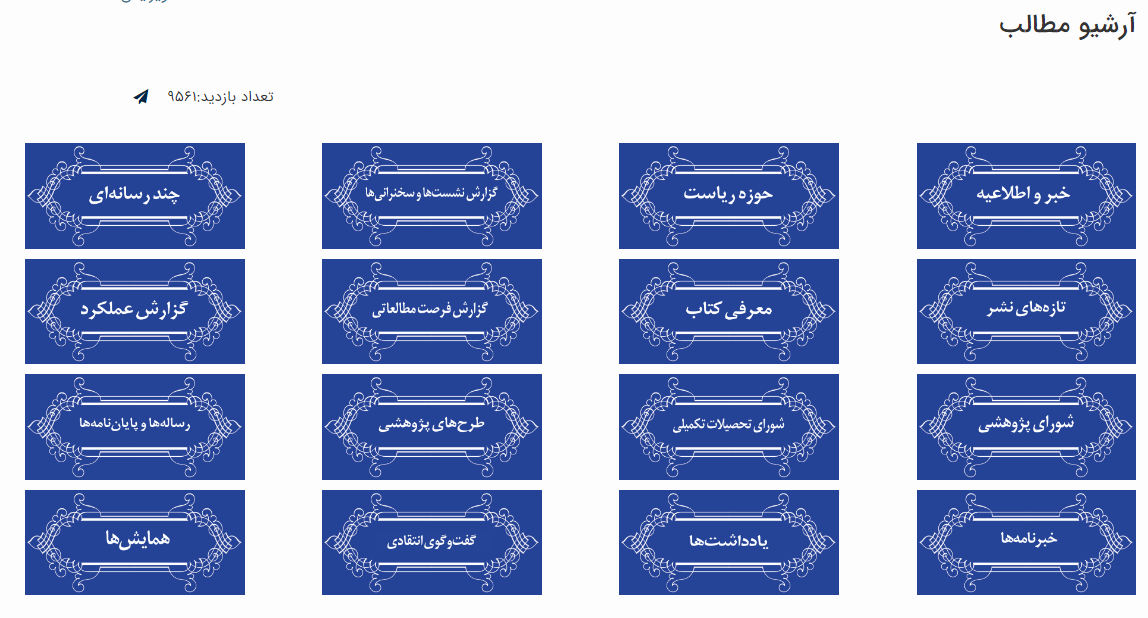 در ابتدای سال 1401 نیز صفحه ای در وبسایت ایجاد شد که پژوهشگران، اعضای هیت علمی، اساتید، دانشجویان، پژوهشگران و مخاطبان وبسیات پژوهشگاه بتوانند در کمترین زمان به محتوای تولید شده در قالبهای مختلف دسترسی داشته باشند؛ در حال حاضر از مجموع محتوای قرار گرفته روی وبسایت پژوهشگاه ،16133  خبر، 1938 فایل صوتی و تصویری از سخنرانی های برگزار شده، 10 نمایشگاه مجازی ، بیش از 20 همایش، بیش از 800 پایان نامه و رساله دکتری و... روی سایت قرار دارند.علاوه بر این رویدادهای مهمی چون هفته پژوهش، نمایشگاه کتاب، همایش های ملی و بین المللی نیز همگی به جزییات در وبسایت پژوهشگاه بازنمایی شده اند، ضمنا با تغییر نرم افزار و تلاش هرساله برای بهبود، ارتقا و توسعه نرم افزاری و محتوایی تلاش شده است با حداقل هزینه ها و با کمک نیروی انسانی درون پژوهشگاه و آموزش مستمر همکاران و مشارکت اعضای محترم هیات علمی، اطلاعات و محتوای مورد نظر پژوهشگران و مخاطبان در دسترس قرار گیرد.برای مثال در سال 1401 وبسایت شورای بررسی متون و مرکز تحقیقات امام علی (ع) با تغییر نرم افزار به وبسایت اصلی منتقل شدند و با استفاده از امکانات آن شروع به خدمت رسانی کرده اند. در ادامه توضیح مختصری در مورد شاخص ترین فعالیت ها ارائه می شود؛*راه اندازی و پشتیبانی صفحات پژوهشکده ها و مراکزدر حال حاضر بیش از 70 صفحه فعال در وبسایت پژوهشگاه فعالیت می کنند و به فراخور فعالیت های پژوهشکده و انواع خدمات ارائه شده به مخاطبان، به روز می‌‌شوند ؛ برای مثال پژوهشکده زبانشناسی صفحات آزوفا، آزمایشگاه زبانشناسی،کورپورا و...دارد و یا صفحه کتابخانه، خدمات مرجع الکترونیک را به مخاطبان ارائه می دهد:*تامین محتوا و پشتیبانی صفحه انگلیسی وبسایتاز ابتدای سال 1402 به طور خاص مدیریت همکاری های ملی و بین المللی پژوهشگاه عهده دار ترجمه و تامین محتوای صفحه انگلیسی وبسایت شدند و با تلاش چشم گیر و پیگیری مثال زدنی، مهمترین اطلاعات و محتوا را به انگلیسی ترجمه کردند و در اختیار مخاطبان قرار دادند.* راه اندازی وبسایت های اختصاصی همایش های ملی و بین المللی پژوهشگاه.از ابتدای تصمیم گیری در مورد برگزاری همایش ها، با عضویت در تیم اجرایی همایش ها، شرکت در جلسات و... امکانات وبسایت در اختیار برگزار کنندگان همایش قرار می گیرد، اعم از ماژول اخبار همایش، اطلاع رسانی جزییات و محورهای همایش، فرم های ثبت نام و ثبت مقالات و... .همایش های پژوهشگاه پیش از این به فراخور نیاز با صرف هزینه هایی با کمک شرکت های ارائه دهنده خدمات همایش برگزار می شدند، اما اکنون به منظور کاهش هزینه ها و با استفاده از امکانات نرم افزار وبسایت، با استفاده از بستر اصلی وبسایت به ثبت نام، دریافت چکیده  و... اقدام می کنند.*آموزش همکارانبا توجه به تعدد صفحات، با همکاری کارشناسان پژوهشکده ها و مراکز به‌روزرسانی ها صورت می گیرد. در این بین ضمن تداوم آموزش همکاران، افراد جدیدی نیز به سایت پیوستند که با طبقه بندی محتوای موجود کوشیدیم که فرایندهای دسترسی مخاطبان به همه انواع اطلاعات با سهولت بیشتری در دسترس مخاطبان قرار گیرد تا با طبقه بندی محتوای موجود در وبسایت  اعم از اخبار، مقالات، یادداشت ها ،گزارش سخنرانی ها و نشست ها و... ، ارائه خدمات به مخاطبان تسریع و تسهیل شود. همکاران در پژوهشکده ها و بخش های مختلف پژوهشگاه از ابتدای سال 1402 تا کنون بیش از 25 هزار به‌روز رسانی روی وبسایت انجام دادند که طی آن، 2461محتوای جدید در قالب اخبار، گزارش طرح ها، پرونده های مناسبتی، یادداشت ها، فایل های صوتی و تصویری همایش ها، گزارش نشست ها و سخنرانی ها و... روی وبسایت قرار گرفت.آمار تولید2461محتوای جدید به تفکیک صفحات در 1402نگاهی به آمار پربازدید ترین محتوای وبسایتپربازدید ترین یادداشت های پژوهشگاه پربازدید ترین گزارش نشست های  وبسایت  پژوهشگاهپربازدید ترین سخنرانی های وبسیات پژوهشگاهآدرسوبسایتتاریخ راه اندازیآدرسوبسایتتاریخ راه اندازیeventدوره های آموزشی۲۴ خرداد ۱۳۹۶irtwebپایگاه فکرپروری ایران۱۶ آبان ۱۴۰۲194گروه پژوهشی مطالعات کاربردی سیاست۲۷ بهمن ۱۳۹۴tcncهمایش ملی تکنولوژی و فرهنگ: تاملات انتقادی با رویکردهای فلسفی-تاریخی۰۷ آبان ۱۴۰۲192گروه پژوهشی نظریه پردازی سیاسی در ایران۱۷ بهمن ۱۳۹۴ming2023فرهنگ،رسانه و تحولات نسلی در ایران۰۹ خرداد ۱۴۰۲191گروه پژوهشی مطالعات منطقه ای۰۵ دی ۱۳۹۴inflationconfمسئله تورم در ایران؛ ریشه‌ها، آثار و سیاست‌ها۰۳ خرداد ۱۴۰۲190کرسی های نظریه پردازی۲۸ آذر ۱۳۹۴rmconferenceروش های پژوهش در علوم انسانی و اجتماعی؛رویکردهای نوپدید و چالش‌های پیش‌رو۱۷ اردیبهشت ۱۴۰۲177هیات امنا۰۲ اسفند ۱۳۹۳mashahirمشاهیر پژوهشگاه۲۸ دی ۱۴۰۱jazbهیات اجرایی جذب۰۸ آذر ۱۳۹۳researchweek1401هفته پژوهش ۱۴۰۱۰۸ آذر ۱۴۰۱researchweek99هفته پژوهش ۹۹۰۲ آذر ۱۳۹۳shmanagmentگروه مدیریت و سیاستگذاری۱۴ آبان ۱۴۰۱174دفتر قطب های علمی۲۰ آبان ۱۳۹۳shsocialگروه علوم اجتماعی شورای متون۱۷ مهر ۱۴۰۱fccگروه پژوهشی مطالعات میان فرهنگی معاصر۰۱ تیر ۱۳۹۳shphilosophyگروه فلسفه شورای متون۱۷ مهر ۱۴۰۱politicsمطالعات سیاسی، بین‌المللی و حقوقی۳۱ خرداد ۱۳۹۳shtheologyگروه الهیات شورای متون۱۷ مهر ۱۴۰۱resourceمعاونت اداری، مالی و مدیریت منابع۰۷ اسفند ۱۳۹۲shlawگروه فقه و حقوق شورای متون۱۷ مهر ۱۴۰۱mata2مرکز آموزش های آزاد تخصصی علوم انسانی۱۷ دی ۱۳۹۲shhistoryگروه تاریخ و تمدن شورای متون۱۷ مهر ۱۴۰۱communicationپژوهشکده مطالعات فرهنگی و ارتباطات۲۷ آبان ۱۳۹۲shpoliticsگروه علوم سیاسی شورای متون۱۷ مهر ۱۴۰۱eth-eduپژوهشکده اخلاق و تربیت۲۵ آبان ۱۳۹۲shscienceگروه مطالعات علم و فناوری شورای متون۱۷ مهر ۱۴۰۱135پژوهشکده مطالعات تطبیقی حقوق۲۵ آبان ۱۳۹۲sheconomyگروه اقتصاد شورای بررسی متون۱۷ مهر ۱۴۰۱128گروه پژوهشی فلسفه غرب۲۵ آبان ۱۳۹۲culturalhistoryتاریخ فرهنگی در ایران۰۲ مهر ۱۴۰۱105گروه پژوهشی حکمت اسلامی معاصر۱۴ آبان ۱۳۹۲tbleicآموزش تفکرمحور زمینه ساز تمدن نوین اسلامی۳۱ مرداد ۱۴۰۱101گروه پژوهشی فلسفه اسلامی و حکمت معاصر۲۰ مهر ۱۳۹۲nioconfهمایش نظم جدید بین الملل، بحران اوکراین و جایگاه جمهوری اسلامی ایران۰۷ تیر ۱۴۰۱990مدیریت فرهنگی۳۱ شهریور ۱۳۹۲cahriniهمایش میراث باستان شناختی و بازخوانی هویت ملی ایرانی: از نگاه غربی، از نگاه ایرانی۱۸ خرداد ۱۴۰۱60تاریخ علم۲۶ فروردین ۱۳۹۱appliedethicsstudiesمطالعات کاربردی اخلاق۲۲ فروردین ۱۴۰۱580تاریخ و فلسفه علم۲۶ فروردین ۱۳۹۱corporaCorpora۲۳ شهریور ۱۴۰۰shmotonشورای بررسی متون و کتب علوم انسانی۰۱ بهمن ۱۳۹۰managementگروه پژوهشی مدیریت۱۵ تیر ۱۴۰۰51دبیرخانه دومین کنگره ملی علوم انسانی۲۸ آذر ۱۳۹۰litهمایش بین المللی ادبیات و تفکر میان فرهنگی۳۰ خرداد ۱۴۰۰literatureپژوهشکده زبان و ادبیات۲۶ آذر ۱۳۹۰encyclopediaدانشنامه نگاری۰۳ اسفند ۱۳۹۹linguisticsپژوهشکده زبانشناسی۲۶ آذر ۱۳۹۰tipترویج یافته های پژوهشی (تیپ)۱۸ بهمن ۱۳۹۹historyپژوهشکده تاریخ ایران۲۶ آذر ۱۳۹۰colingسامانه ارزیابی برخط مهارت درک مطلب فارسی‌آموزان با قابلیت تعامل دوسویه۲۵ آذر ۱۳۹۹socialپژوهشکده علوم اجتماعی۲۶ آذر ۱۳۹۰basijapبحران کرونا وچالش های فلسفه سیاسی اجتماعی غرب۲۸ تیر ۱۳۹۹180پژوهشکده اندیشة سیاسی، انقلاب و تمدن اسلامی۲۶ آذر ۱۳۹۰dahrمعاونت کاربردی سازی علوم انسانی و فرهنگی۲۲ فروردین ۱۳۹۹economicsپژوهشکده اقتصاد۲۶ آذر ۱۳۹۰dprfترویج دستاوردهای پژوهشی۱۸ فروردین ۱۳۹۹intofficeدفتر همکاریهای علمی و بین الملل۲۶ آذر ۱۳۹۰coronaconfهمایش ابعاد انسانی-اجتماعی کرونا در ایران۰۲ فروردین ۱۳۹۹libraryکتابخانه۲۶ آذر ۱۳۹۰linglabآزمایشگاه زبانشناسی۰۳ اسفند ۱۳۹۸womenگروه پژوهشی مطالعات زنان۲۶ آذر ۱۳۹۰innocentمرکز نوآوری و توسعه فناوری۰۵ بهمن ۱۳۹۸260پژوهشکده فلسفه۲۶ آذر ۱۳۹۰ahrمدیریت نوآوری و کاربردی سازی پژوهش های علوم انسانی۲۸ آبان ۱۳۹۸p4cگروه پژوهشی فلسفه برای کودکان و نوجوانان۲۶ آذر ۱۳۹۰ghotbهمایش ملّی «تأملی بر زندگی، آثار و اندیشه عبدالله قطب بن محیی»۱۸ تیر ۱۳۹۸280گروه پژوهشی فلسفه دین۲۶ آذر ۱۳۹۰psychologyandcounsellingگروه روان‌شناسی و علم‌النفس۳۰ مهر ۱۳۹۷290گروه پژوهشی مطالعات تطبیقی عرفان۲۶ آذر ۱۳۹۰publicrelationروابط عمومی۲۱ خرداد ۱۳۹۷csssمرکز مطالعات جامعه و امنیت۲۶ آذر ۱۳۹۰minoviکتابخانه و مرکز اسناد مجتبی مینوی۰۲ بهمن ۱۳۹۶quranicstudiesپژوهشکده مطالعات قرآنی۲۶ آذر ۱۳۹۰basijبسیج پژوهشگاه۲۴ دی ۱۳۹۶graduateمدیریت تحصیلات تکمیلی۲۶ آذر ۱۳۹۰itcمرکز فناوری اطلاعات و ارتباطات۱۳ دی ۱۳۹۶acdcuمرکز اسناد فرهنگی آسیا۲۶ آذر ۱۳۹۰tarheeatelaطرح اعتلا و ساماندهی علوم انسانی برای پیشرفت کشور۰۱ مهر ۱۳۹۶imamaliمرکز تحقیقات امام علی (ع)۲۶ آذر ۱۳۹۰researchمعاونت پژوهشی۲۶ آذر ۱۳۹۰azofaگروه آزوفا۲۶ آذر ۱۳۹۰زبانزیردامنهعنوانتاریخ ساختزبانزیردامنهعنوانتاریخ ساختEnglishAcdcuCulturalDocumentsofAsiaResearchCenter۱۱ آذر ۱۴۰۲Englishislamic-revolutionIslamicrevolution۰۵ آذر ۱۴۰۲EnglishCdiidConvergence and Divergence۰۶ بهمن ۱۳۹۷EnglishLinguisticsLinguistics۰۷ دی ۱۳۹۱EnglishcommunicationsCommunications۰۵ آذر ۱۴۰۲EnglishLiteratureLanguage and Literature۰۵ آذر ۱۴۰۲EnglisheconomicsEconomics۰۵ آذر ۱۴۰۲EnglishManagementManagement۰۵ آذر ۱۴۰۲EnglishEncyclopediaEncyclopedia۱۴ آبان ۱۴۰۲EnglishPhilosophyPhilosophy۰۵ آذر ۱۴۰۲Englishethicst-and-trainingEthicstandtraining۰۵ آذر ۱۴۰۲Englishphilosophy-of-scienceHistory and Philosophy of Science۰۵ آذر ۱۴۰۲Englishhighereducationhighereducation۰۳ آبان ۱۳۹۹Englishpolitical-sciencePoliticalscience۰۵ آذر ۱۴۰۲EnglishHistoryIran History۰۵ آذر ۱۴۰۲EnglishpoliticalstudiesPoliticalstudies۰۵ آذر ۱۴۰۲Englishinter-cultural-studiesInterculturalstudies۰۵ آذر ۱۴۰۲EnglishPoliticsPolitics۰۵ آذر ۱۴۰۲EnglishIntofficeIntoffice۰۲ اردیبهشت ۱۳۹۸EnglishquranicstudiesQurans study group۱۲ اسفند ۱۳۹۱Englishislamic-civilizationIslamiccivilization۰۵ آذر ۱۴۰۲Englishsocial-studiesSocialstudies۰۷ دی ۱۳۹۱همایشبرگزار کنندهتاریخ برگزاریهمایشبرگزار کنندهتاریخ برگزاریتکنولوژی و فرهنگ: تاملات انتقادی با رویکردهای فلسفی-تاریخی تاریخ و فلسفه علم1402همایش بین المللی ادبیات و تفکر میان فرهنگیپژوهشکده ادبیات1400فرهنگ، رسانه‌ و تحولات نسلی در ایران: روندها، چالش‌ها و راهکارها مطالعات فرهنگی و ارتباطات1402بحران کرونا وچالش های فلسفه سیاسی اجتماعی غربپژوهشگاه1399روش‌های پژوهش در علوم انسانی و اجتماعی: رویکردهای نوپدید گروه پژوهشی مدیریت1402 ابعاد انسانی-اجتماعی کرونا در ایراندانشنامه نگاری1399مساله تورم در ایران؛ ریشه‌ها، آثار و سیاست‌ها  اقتصاد1402همایش ملّی «تأملی بر زندگی، آثار و اندیشه عبدالله قطب بن محیی فلسفه1399تاریخ فرهنگی در ایرانتاریخ ایران1401 نام آوران فرهنگی و ادبی معاصر ایران (کارنامة علمی استاد ایرج افشار)   ادبیات1398نوین اسلامی  آموزش تفکر محور زمینه ساز تمدن   اخلاق و تربیت1401همگرایی و واگرایی؛
 گفت‌وگویی میان‌فرهنگی- میان‌دینیگروه مطالعات میان فرهنگی معاصر1397 نظم جدید بین الملل، بحران اوکراین و جایگاه جمهوری اسلامی ایران مطالعات سیاسی 1401تاریخ اقتصادی ایران (زمین داری و اقتصاد ارضی در ایران)   تاریخ ایران1397میراث باستان شناختی و بازخوانی هویت ملی ایرانی: از نگاه غربی، از نگاه ایرانی زبان‌شناسی1401شمس و مولانا ادبیات1397 بازشناسی چالش‌های رشد اقتصادی در ایران؛ تبیین موانع تولید و بهسازی راهبردها و سیاستها اقتصاد1400علوم انسانی، تولید ملی و صنعت  مدیریت کاربردی سازی و نوآوری1397 فرهنگ و زبانهای باستانی ایران  پژوهشکدۀ زبان‌شناسی1400تطور عقل گرایی در جهان اسلام؛ یک فخر رازی فلسفه1395پژوهشگاه علوم انسانی و مطالعات فرهنگی۵۹۸پژوهشکده تاریخ ایران۱۷دوره های آموزشی۵۸۴گروه پژوهشی فلسفه برای کودکان و نوجوانان۱۳مرکز تحقیقات امام علی علیه السلام۱۰۸روابط عمومی۱۳پژوهشکده مطالعات فرهنگی و ارتباطات۶۷Highereducation۱۵مدیریت فرهنگی۵۸تاریخ و فلسفه علم۱۱معاونت پژوهشی۱۶۶همایش ملی تکنولوژی و فرهنگ: تاملات انتقادی با رویکردهای فلسفی24پژوهشکده اقتصاد۶۱Socialstudies۱۳مدیریت تحصیلات تکمیلی۴۰Language and Literature۱۳مسئله تورم در ایران؛ ریشه‌ها، آثار و سیاست‌ها۷۴مرکز اسناد فرهنگی آسیا۱۲مطالعات سیاسی، بین‌المللی و حقوقی۴۲Philosophy۱۱فرهنگ،رسانه و تحولات نسلی در ایران۵۷Iran History۱۱شورای بررسی متون و کتب علوم انسانی۳۹دانشنامه نگاری۸مدیریت نوآوری و کاربردی سازی پژوهش های علوم انسانی۳۷Economics۱۲پژوهشکده فلسفه۲۸Politics۱۰روش های پژوهش در علوم انسانی و اجتماعی؛رویکردهای نوپدید ۵۴History and Philosophy of Science۱۱پژوهشکده مطالعات قرآنی۲۹کتابخانه۶پژوهشکده اخلاق و تربیت۲۱کتابخانه و مرکز اسناد مجتبی مینوی۶پژوهشکده زبانشناسی۲۴گروه پژوهشی مدیریت۸english site۳۰Encyclopedia۱۲Communications۹سایر وب سایت‌ها۹۹Ethicstandtraining۱۰خبر و اطلاعیهتاریختعداد بازدید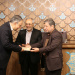 گزارش تصویری مراسم «رونمایی از سه اثر استاد داوری + نفرات برتر هفته پژوهش» ۲۰ آذر ۱۴۰۲ | ۱۶:۲۶۶۶۶۶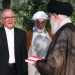 پیام تسلیت رهبر انقلاب در پی درگذشت فیلسوف غرب‌شناس دکتر کریم مجتهدی ۲۶ دی ۱۴۰۲ | ۱۸:۰۷۵۲۵۹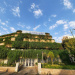 پژوهشگاه علوم انسانی رتبه نخست حوزه پژوهش را در ارزیابی مؤسسه ISC کسب کرد ۰۴ بهمن ۱۴۰۲ | ۰۹:۰۴۴۵۲۵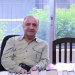 دکتر پورنامداریان: باید در «ادبیات» اندیشه و خرد دانشجویان رشد کند ۰۹ دی ۱۴۰۲ | ۱۱:۴۴۴۳۶۲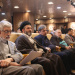 گزارش مراسم هفتمین روز درگذشت استاد مجتهدی ۰۲ بهمن ۱۴۰۲ | ۱۳:۰۱۲۹۱۳عنوان یادداشتتاریختعداد بازدیدابو عبدالله محمد بن نُعمان معروف به شیخ مفید۰۹ آذر ۱۴۰۱ | ۰۹:۳۶۷۳۷۶در کنار رهبران بزرگ، فرماندهان بزرگ تربیت می‌شوند۱۷ دی ۱۴۰۱ | ۰۷:۵۰۶۵۸۸میرزا کوچک خان؛ مبارزی آزادیخواه و ملی گرا۱۱ آذر ۱۴۰۱ | ۰۹:۳۴۶۴۷۱دنیای ما از نگاه امام علی علیه‌السلام۲۱ فروردین ۱۴۰۲ | ۱۴:۴۴۶۴۳۹هیچ شاعر فارسی‌زبانی به اندازه خیام مورد اقبال «جهان عرب» قرار نگرفته است۲۵ اردیبهشت ۱۴۰۲ | ۱۳:۳۵۵۶۴۵شکل‌گیری توازن جدید قدرت در منطقه خلیج‌فارس۲۰ اسفند ۱۴۰۱ | ۱۵:۰۲۵۶۲۷سخنان دکتر نجفی در مورد نگاه نقادانه استاد مجتهدی به سیدجمال‌الدین اسدآبادی۲۴ خرداد ۱۴۰۲ | ۱۰:۴۷۵۵۹۸«استعمارشناسی در جهان عرب» و خوانش منویات و مقاصد استعمارگران در جامعۀ عربی۰۸ آذر ۱۴۰۲ | ۱۱:۰۸۵۲۸۱فرایند هماهنگ تکاملی مولوی و مثنوی۰۹ مهر ۱۴۰۲ | ۱۴:۳۷۵۰۸۵روایتی از فساد ستیزی امیرکبیر۱۹ دی ۱۴۰۰ | ۱۲:۲۵۳۰۳۶سرّ دلبران در حدیث دیگران۲۴ بهمن ۱۴۰۰ | ۰۷:۰۲۲۴۴۲سیری در احوال و اندیشه‌های سپهبد شهید حاج قاسم سلیمانی (قدس‌سره)۱۲ دی ۱۴۰۰ | ۱۱:۴۵۲۴۱۴میراث پدر، تبارشناسی یک رویداد (نامه محمد بن ابوبکر به معاویه بن ابوسفیان)۲۸ تیر ۱۴۰۱ | ۱۴:۲۳۲۱۸۸«آوازه» بخشش پیامبر (ص)۰۹ اسفند ۱۴۰۰ | ۱۴:۲۵۲۰۴۱گزارش نشستتاریختعداد بازدیدگزارش مراسم «رونمایی از سه اثر استاد داوری + نفرات برتر هفته پژوهش»۲۰ آذر ۱۴۰۲ | ۱۶:۲۶۶۶۷۲گزارش نشست علمی «به ستوه آوردن روانی؛ جلوه ای از خشونت خانگی»۱۸ تیر ۱۳۹۸ | ۱۴:۲۱۵۹۲۷دکتر پورنامداریان: باید در «ادبیات» اندیشه و خرد دانشجویان رشد کند ۰۹ دی ۱۴۰۲ | ۱۱:۴۴۴۶۹۰جایگاه زنان در چهار دهه انقلاب اسلامی (بررسی و نقد شعار زن، زندگی، آزادی)۰۸ اسفند ۱۴۰۱ | ۱۳:۵۷۴۴۳۸دکتر پورنامداریان: ادبیات، تولید زیبایی و بیان عاطفه با کلام است ۲۴ دی ۱۳۹۹ | ۱۶:۴۱۴۱۷۶گزارش نشست؛ نشست علمی «خوانش جایگاه زن در نهج البلاغه»۲۲ دی ۱۳۹۷ | ۱۴:۰۱۳۶۹۸گزارش سخنرانی «خوانش فصل اول کتاب شذرات المعارف»»۱۰ تیر ۱۳۹۸ | ۱۹:۱۳۳۶۳۸نقد و بررسی تحولات نئولیبرالیسم در زمان معاصر و تأثیر آن بر اقتصاد سیاسی ایران ۰۹ بهمن ۱۴۰۱ | ۱۱:۲۲۳۶۰۶گزارش نشست نکوداشت مقام علمی دکتر علی‌اکبر سیاسی ۰۷ دی ۱۳۹۸ | ۱۳:۴۷۳۵۹۵دکتر قاسم‌پور: «توکل» با اقدام عملی، تلاش و حرکت نتیجه می‌دهد۲۵ اردیبهشت ۱۴۰۰ | ۱۳:۵۱۳۳۴۷عنوان سخنرانی و نشستتاریختعداد بازدیدهستان شناسی و فارس نت/ دکتر مهرنوش شمس فرد/۱۶-۲-۹۳/تصویری۱۶ اردیبهشت ۱۳۹۳ | ۰۴:۳۰۱۰۲۱۴نظریه راهبردی و سیاست سرزمینی ایران/دکتر پرویز پیران/۱۴-۰۲-۹۲/صوتی۱۷ اردیبهشت ۱۳۹۲ | ۱۲:۳۰۶۱۴۰نظریه راهبردی و سیاست سرزمینی ایران/دکتر پرویز پیران/۱۴-۰۲-۹۲/تصویری۱۴ اردیبهشت ۱۳۹۲ | ۰۴:۳۰۶۱۲۶مطالعات قرآنی، وضعیت حال، چشم انداز آینده/ دکتر احمد پاکتچی/۸-۲-۹۳/تصویری۰۸ اردیبهشت ۱۳۹۳ | ۰۴:۳۰۵۵۳۶سلسه سخنرانی "دیگری و دیگری هراسی" /دکتر امیرعباس علیزمانی( دیگری و معنا ) و دکتر مهدی پارسا (دیگری و منطق اینهمانی)/۲۷-۷-۹۴۲۷ مهر ۱۳۹۴ | ۰۳:۳۰۵۴۱۶فلسفه زبان در اروپای قاره ای سده بیستم/ استاد بابک احمدی /۱۶-۰۲-۹۴۲۹ اردیبهشت ۱۳۹۴ | ۱۷:۵۸۵۳۵۲رسانه ای شدن علوم انسانی و اجتماعی در ایران فرصت ها و چالش ها/دکتر نعمت اله فاضلی/۲۷-۰۷-۹۳۲۷ مهر ۱۳۹۳ | ۰۳:۳۰۵۳۴۳کاربرد آموزشی نظریه ویگوتسکی/دکتر مهرنوش هدایتی/۲۰-۰۹-۹۱/تصویری۲۰ آذر ۱۳۹۱ | ۰۳:۳۰۵۳۱۳نشانه شناسی گفتمانی/ دکتر فرزان سجودی۱۰-۳-۹۳/تصویری۱۰ خرداد ۱۳۹۳ | ۰۴:۳۰۴۸۴۴نشست تخصصی با عنوان «اقتصاد مقاومتی»/ دکتر فرشاد مومنی/۳۰-۱-۹۵۳۰ فروردین ۱۳۹۵ | ۰۴:۳۰۴۶۶۲